г. Ирбит, ул. Ленина, 6 (Институт коммерции и права)			    11 августа 2017 г. 13-00 часов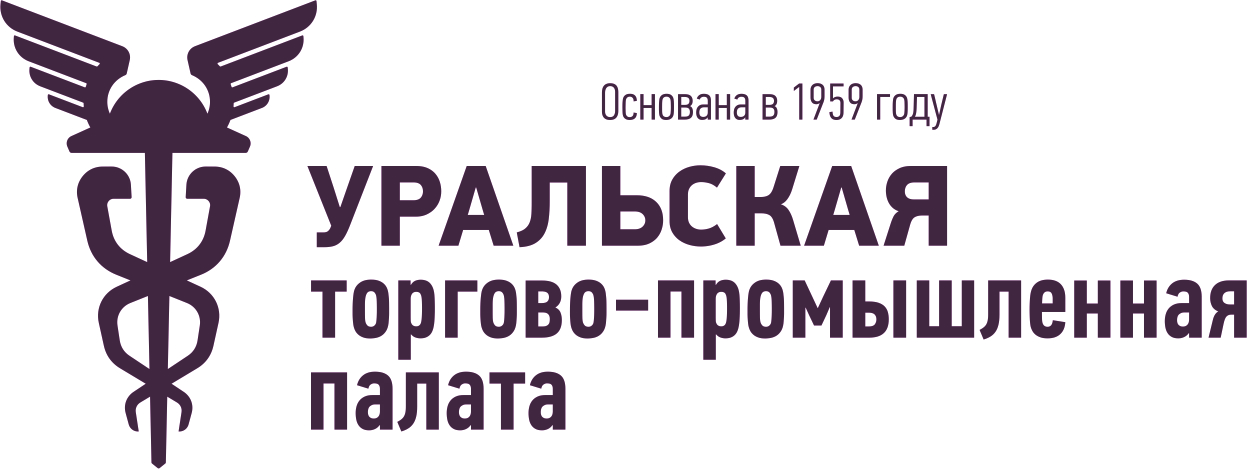 Деловая программа Ирбитской выставки – ярмаркиКруглый стол «Финансовые и нефинансовые меры поддержки бизнеса доступные в Свердловской области»Презентация современных информационных ресурсов Корпорации МСП для предпринимателей «БИЗНЕС-НАВИГАТОР МСП»Мероприятие13.00 – 14.30Круглый стол «Финансовые и нефинансовые меры поддержки бизнеса доступные в Свердловской области» МодераторыМакаров Александр Викторович, вице-президент Уральской ТПП;Волкова Надежда Владимировна, заместитель главы администрации Муниципального образования город Ирбит.Спикерыпредставитель Фонда технологического развития промышленности Свердловской области;представитель Корпорации развития среднего Урала;представитель Свердловского областного фонда поддержки предпринимательства;директор Фонда поддержки малого предпринимательства муниципального образования «город Ирбит»;представитель МСП Банка.Мероприятие14.30 – 15.00Презентация современных информационных ресурсов Корпорации МСП для предпринимателей «БИЗНЕС-НАВИГАТОР МСП»Предпринимателям будут представлены ресурсы Портала «БИЗНЕС-НАВИГАТОР МСП»:Ситуации в бизнесе: решения и действия;Информация о наличии спроса;Расчет бизнес-плана;Каталог популярных франшиз;Подбор недвижимости для бизнеса;Создание сайта;Продвижение бизнеса в Интернете;Проверка контрагента;Участие в закупках.МодераторБрылин Владимир Александрович, начальник ЦДО Уральской ТПП.